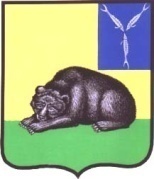   ГЛАВА
       МУНИЦИПАЛЬНОГО ОБРАЗОВАНИЯ ГОРОД ВОЛЬСК ВОЛЬСКОГО  МУНИЦИПАЛЬНОГО РАЙОНА  САРАТОВСКОЙ ОБЛАСТИ                                П О С Т А Н О В Л Е Н И Е30 ноября 2018 года                               № 30                                      г.ВольскВ  соответствии со ст. 28 Градостроительного  кодекса Российской  Федерации, Федеральным законом от 06.10.2003 г. № 131-ФЗ «Об  общих  принципах организации местного  самоуправления  в Российской Федерации»,  Положения о публичных слушаниях Совета муниципального образования  город  Вольск, утвержденного Решением Совета  муниципального  образования  город Вольск от 14.09.2010г. №27/2-159,          ПОСТАНОВЛЯЮ:  1. Назначить  проведение  публичных слушаний по обсуждению  проекта  изменений  в Генеральный план муниципального образования город Вольск,  утвержденный  Решением  Совета муниципального  образования  город  Вольск  от  10.06.2011 г. № 37/2-214, в  части изменения  границ функциональных зон в кадастровым  квартале 64:42:010104:   увеличение  зоны  общественного  центра и уменьшение зоны объектов здравоохранения и социального обеспечения  на  площадь  двух  земельных участков  площадью 900  кв. м  и 839 кв.м   по адресу: г.Вольск, ул. Революционная, д.1А.2.  Публичные слушания назначить  на   30  января  2019 года в 14.00 часов.3. Местом проведения  публичных  слушаний, указанных  в пункте  1 настоящего постановления,   определить малый зал (кабинет №5) администрации   Вольского  муниципального района  по адресу:   г.  Вольск,  ул. Октябрьская,  д.114 (второй этаж).4. Утвердить состав комиссии по подготовке и проведению публичных  слушаний согласно приложения № 1.	5. Комиссии  по  подготовке и проведению  публичных  слушаний, указанной в пункте 4  настоящего постановления  поручить:а)  организовать прием предложений и  замечаний  по  вопросу публичных слушаний в  кабинете № 40  здания  администрации  Вольского  муниципального  района  по адресу: Саратовская  область,  г.Вольск, ул. Октябрьская, 114.б) обеспечить  организацию и проведение публичных  слушаний  в  соответствии  с Положением  о    публичных  слушаниях Совета муниципального образования   город Вольск, утвержденным  Решением Совета  муниципального образования  город Вольск Вольского  муниципального  района   от 14.09.2010г. №27/2-159.6. Прием предложений на  публичные слушания осуществляется до 10-00 часов  29 января 2019 года  (включительно).7.  Опубликовать  настоящее  постановление  в очередном  номере  газеты  «Вольский  деловой  вестник».	8. Контроль   за   исполнением  настоящего   постановления оставляю за собой.	9. Настоящее постановление вступает  в  силу  с  момента  подписания и  подлежит  официальному опубликованию.Глава муниципального образованиягород  Вольск                                                               		М.А. Кузнецов    Приложение № 1                                                                                  к постановлению  главы                                                                                  муниципального  образования                                                                                    город Вольск                                                                                    от 30.11.2018 г. № 30                                                 Составкомиссии  по  подготовке  и  проведению  публичных  слушанийПредседатель  комиссии – Баршутин  Вадим Витальевич, заместитель главы администрации Вольского муниципального района по муниципальному хозяйству и градостроительству;                                              Члены  комиссии:1. Кузнецов  Максим  Александрович,  глава    муниципального образования город Вольск;2. Кудайбергенова Анастасия Александровна, начальник  отдела  землеустрой-ства и  градостроительной деятельности администрации  Вольского  муници-пального района;3. Бондаренко Людмила Владимировна, заместитель  главы администрации Вольского муниципального  района по экономике, промышленности  и потребительскому  рынку;4. Дудников  Антон  Викторович,  председатель  комитета по  управлению                                                           муниципальным  имуществом  и природными  ресурсами  администрации                                                            Вольского  муниципального района;5. Мельникова Елена Васильевна, начальник отдела договорных  отношений комитета  по управлению  муниципальным имуществом и природными ресурсами   администрации Вольского муниципального района;6.  Кирюхина Виктория Валерьевна, начальник управления  правового  обеспечения администрации  Вольского  муниципального района;7. Коптева Светлана Владимировна, заведующий сектором землеустройства отдела землеустройства и градостроительной деятельности администрации Вольского муниципального района;8.  Казакова Юлия Михайловна, заведующий сектором градостроительства  отдела       землеустройства  и  градостроительной деятельности  администра-ции  Вольского муниципального   района.9.  Минина Татьяна Владимировна,  консультант  сектора  градостроительства  отдела       землеустройства  и  градостроительной деятельности  администра-ции  Вольского муниципального   района.Глава  муниципального образования город Вольск                                                             		М.А. Кузнецов О подготовке и проведении публичных слушаний по проекту внесения изменений в Генеральный план муниципального образования город Вольск    